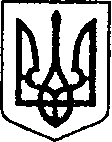                                              УКРАЇНА                          ПРОЕКТ №           ЧЕРНІГІВСЬКА ОБЛАСТЬ       відН І Ж И Н С Ь К А    М І С Ь К А    Р А Д А____ сесія VII скликанняР І Ш Е Н Н Явід   __________ 2019 р.		м. Ніжин	                             № _______Відповідно до статей 26, 42, 59, 60, 73 Закону України “Про місцеве самоврядування в Україні”, Регламентy Ніжинської міської ради Чернігівської області, затвердженого рішенням Ніжинської міської ради від 24 листопада 2015 року №1-2/2015 (із змінами), Положення про порядок закріплення майна, що є комунальною власністю територіальної громади міста Ніжина, за підприємствами, установами,  організаціями на правах господарського відання або оперативного управління та типових договорів, затвердженого рішенням Ніжинської міської ради від 03 травня 2017 року  №49-23/2017,  міська рада вирішила:    1.Зняти з балансового обліку комунального некомерційного підприємства «Ніжинська центральна міська лікарня імені Миколи Галицького» Ніжинської міської ради Чернігівської області індивідуально визначене майно та передати його на баланс комунального некомерційного підприємства «Ніжинський міський центр первинної медико – санітарної допомоги» Ніжинської міської ради Чернігівської області:    2.Балансоутримувачам здійснити приймання – передачу майна у місячний термін. 	    3.Директору (головному лікарю) комунального некомерційного підприємства «Ніжинська центральна міська лікарня імені Миколи Галицького» Ніжинської міської ради Чернігівської області Костирку О.М. забезпечити оприлюднення даного рішення на офіційному сайті Ніжинської міської ради протягом п’яти робочих днів після його прийняття.     4.Організацію даного рішення покласти на заступника міського голови з питань діяльності виконавчих органів ради Дзюбу С.П., директора (головного лікаря) комунального некомерційного підприємства «Ніжинська центральна міська лікарня імені Миколи Галицького» Ніжинської міської ради Чернігівської області Костирко О.М. та на директора (головного лікаря) комунального некомерційного підприємства «Ніжинський міський центр первинної медико – санітарної допомоги» Ніжинської міської ради Чернігівської області Калініченко О.А.    5.Контроль за виконанням даного рішення покласти на постійну депутатську комісію з майнових та житлово – комунальних питань, транспорту, зв’язку та охорони навколишнього середовища (голова комісії – Онокало І.А.).  Міський голова                                                                        А.В. ЛінникПодає:Директор (головний лікар) КНП «Ніжинська ЦМЛ ім. М. Галицького»                                                                    О.М. КостиркоПогоджують:Заступник міського голови з питань діяльності виконавчихорганів ради                                                                                 С.П. ДзюбаСекретар міської ради                                                                 В.В. СалогубНачальник фінансового управління                                                                                Л.В. ПисаренкоНачальник відділу юридично – кадрового забезпечення                                                                     В.О. ЛегаГолова постійної депутатської комісії міської ради з майнових та житлово – комунальних питань,транспорту,зв’язку та охорони навколишнього середовища                                                           І.А. ОнокалоГолова постійної депутатської комісії з соціального захисту населення, освіти, охорони здоров’я, культури, сім’ї та молоді, фізичної культури і спорту						           В.С. Король Голова постійної депутатської комісії з питань регламенту, депутатської діяльності та етики, законності, правопорядку,антикорупційної політики, свободи слова	та зв’язків з громадськістю						          О.В.ЩербакГолова постійної депутатської комісії з питаньсоціально-економічного розвитку міста,підприємницької діяльності, дерегуляції,фінансів та бюджету							        В.Х.МамедовПОЯСНЮВАЛЬНА ЗАПИСКА ДО ПРОЕКТУ РІШЕННЯ НІЖИНСЬКОЇ МІСЬКОЇ РАДИ ЧЕРНІГІВСЬКОЇ ОБЛАСТІ «ПРО ПЕРЕДАЧУ НА БАЛАНСОВИЙ ОБЛІК ІНДИВІДУАЛЬНО ВИЗНАЧЕНОГО МАЙНА»    Відповідно до статей 25,26,42,59,60,73 Закону України «Про місцеве самоврядування в Україні», Регламенту Ніжинської міської ради Чернігівської області, затвердженого рішенням Ніжинської міської ради від 24 листопада 2015 року №1-2/2015 (зі змінами), рішення Ніжинської міської ради від 03 травня 2017 року №49-23/2017 «Про затвердження Положення про порядок закріплення майна, що є комунальною власністю територіальної громади міста Ніжина, за підприємствами, установами, організаціями на правах господарського відання або оперативного управління та типових договорів», у зв’язку зі створенням «Єдиного медичного простору» та переїзду дорослої поліклініки, визначене індивідуальне майно, що закріплене за комунальним некомерційним підприємством «Ніжинська центральна міська лікарня імені Миколи Галицького» Ніжинської міської ради Чернігівської області передати для подальшого використання комунальному некомерційному підприємству «Ніжинський міський центр первинної медико – санітарної допомоги» Ніжинської міської ради Чернігівської області, підготовлений даний проект рішення. 	Директор (головний лікар)КНП «Ніжинська ЦМЛ ім. М. Галицького»                                                                 О.М. КостиркоПро передачу на балансовий облік індивідуально визначеного майна п/п№НайменуванняКількість Вартість, грн.Знос, грн.Інвентарний номер1Тепловий лічильник1 шт.6 044,006 044,001014909512Туалет цегляний1 шт.4 198,004 198,00103100103Паркан дерев’яний15 м/п 1 046,001 046,0001100004Разом-11 288,0011 288,00-